Klubbhåndbok for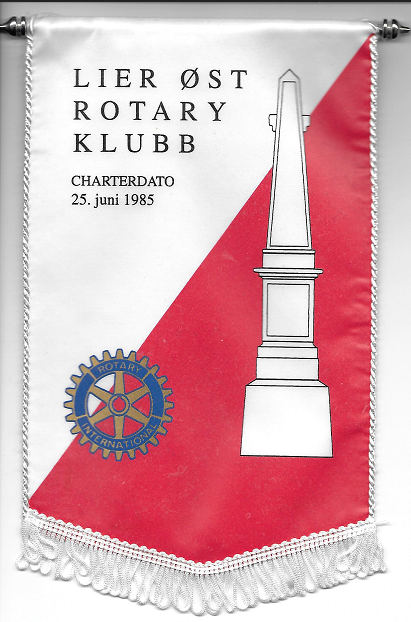 Innhold1.	Fakta om Rotary	6Formål	6Rotaryklubben	6The Rotary Foundation	7Rotaryklubber i kommunen	71.1.1	Lier	71.1.2	Lier Øst	7Klubbens vimpel og symbol	81.1.3	Omdømme og budskap	81.1.4	Grunnprinsipper	9Etisk verdigrunnlag	9Tjenestegrener	91.1.5	Klubbtjenesten	91.1.6	Yrkestjenesten	91.1.7	Samfunnstjenesten	91.1.8	Internasjonal tjeneste	101.1.9	Nye generasjoner	102.	Klubbens historie	10Kort historikk	10Etablerte tradisjoner	103.	Vedtekter i Lier Øst Rotary Klubb	114.	Klubblokalet	115.	Klubbens ledelse og organisering	11Styret	125.1.1	President	135.1.2	Innkommende president	135.1.3	Past president	135.1.4	Sekretær	135.1.5	Kasserer	13Revisor	136.	Komiteer	13Medlemskomiteen	136.1.1	Klassifikasjon	136.1.2	Medlemsverving/rekruttering	146.1.3	Matrikkel	146.1.4	Fadderordning	146.1.5	Yrke	14IT og PR	146.1.6	Sosiale medier	146.1.7	Månedsbrev	146.1.8	Informasjon	156.1.9	Klubbhåndbok	15Programkomiteen	15Kameratskapskomiteen	15Prosjektkomiteen	156.1.10	Prosjekter	156.1.11	Ungdomsutveksling	166.1.12	RYLA (Rotary Youth Leadership Award)	167.	Møter	17Klubbmøter	177.1.1	Peismøter	177.1.2	Ego-foredrag	177.1.3	Yrkesforedrag	177.1.4	Bedriftsbesøk	177.1.5	Antrekk på møter	17Spesielle møter	177.1.6	Årsmøte	177.1.7	Rakfisklag	177.1.8	InterCity-møter	187.1.9	Guvernørbesøk	18Spesielle dager i løpet av året	187.1.10	Rotary`s årshjul	187.1.11	Rotary`s månedstemaer	198.	Spesielle anledninger/møter	19Opptak av nye medlemmer	19Nominasjonsmøter	19Valg	19Presidentskifte	199.	Spesielle forhold til medlemmene	19Jubileer	19Medlemmer som slutter	19Medlemmer som uteblir fra møtene over lengre tid	20Permisjoner	20Begravelser	2010.	Forholdet til distriktet	20Distriktsorganisasjonen	21PETS	21Distriktstrening	21Distriktskonferansen	21Andre distriktsmøter	2111.	Forkortelser	2112.	Klubbens presidenter	23Vedlegg:Vedtekter for Lier Øst Rotary Klubb Org. nr. 991 706 208	24Charterdato 25.06.1985, vedtekter sist endret 30.04.2015	24Artikkel 1 Definisjoner	24Artikkel 2 Styret	24Artikkel 3 Valg av styre og andre tillitsvalgte	24Artikkel 4 De tillitsvalgtes plikter	24Artikkel 5 Møter	25Artikkel 7 Avstemningsregler	26Artikkel 8 Fem tjenesteområder	26Artikkel 9 Komitéer	26Artikkel 10 Komitéenes oppgaver	27Artikkel 11 Godkjent fravær	27Artikkel 12 Finanser	27Artikkel 13 Regler for valg av medlemmer	28Artikkel 14 Beslutninger	29Artikkel 15 Forretningsorden for møtene	29Artikkel 16 Endringer	29Fakta om RotaryRotary er en verdensomspennende organisasjon som forener kvinner og menn fra næringsliv, frie yrker og offentlig virksomhet og som ønsker å fremme velferd, høye etiske normer i alle yrker og som vil bidra til å bygge samhold og fred i verden.FormålRotarys formål er å gagne andreDette søker vi å oppnå gjennom:å lære våre medmennesker å kjenne å stille høye etiske krav til oss selv i yrke og samfunnsliv, og vise respekt og forståelse for alt nyttig arbeidå søke å virkeliggjøre Rotarys idealer i vårt privatliv, yrkesliv og som samfunnsborgereå arbeide for internasjonal forståelse og fred gjennom vennskap over landegrenser mellom mennesker av alle yrkerSom et lite hjelpemiddel for dette har vi 4-spørsmålsprøven: Om saker vi tenkere, sier og gjør: Er det sannhet?Er det rettferdig overfor alle det angår?Vil det skape forståelse og bedre vennskap?Vil det være det beste for alle det angår?Rotaryklubber finnes i dag i mer enn 200 land og geografiske områder, fordelt på nesten 33.000 klubber med til sammen over 1.2 millioner medlemmer.RotaryklubbenRotaryklubben er selve fundamentet i den internasjonale rotary bevegelsen. Her møtes medlemmene hver uke til møter. Rotaryklubben skal være en god blanding av skjemt og alvor hvor både samfunnsspørsmål og rotary saker diskuteres. Religion og partipolitikk anses ikke som aktuelle temaer.Medlemskap i en rotaryklubb baserer seg på yrkestilhørighet og skjer ved invitasjon fra klubben.I Rotary søker vi å fremme vilje, evne og ønske om å tjene andre - i hjemmet, på arbeidsplassen og i samfunnet. Vårt verdensomspennende mott er ”Service above self”,som kan oversettes med ”å gagne andre”. 
Et medlemskap oppnås gjennom invitasjon. Det er ikke mulig selv å melde seg inn i en klubb, men det er absolutt mulig å ta kontakt med en klubb og melde sin interesse.
 Rekrutteringen finner sted blant kvinner og menn med god karakter, høy integritet, godt ry innen sitt yrke og i samfunnet og som er villig til å yte en innsats for samfunnet både lokalt og internasjonalt.Klubbene er bygd på klassifikasjonsprinsippet. Det betyr at medlemmene søkes rekruttert fra yrker i klubbens nedslagsfelt. Med prinsippet om representasjon fra forskjellige yrker søker vi å skape mangfold og uttrykke et bilde av yrkessammensetningen i kommunen..
Lier Øst Rotary Klubb diskriminerer ikke på kjønn, rase eller troKlubben drives etter rotasjonsprinsippet der medlemmene virker i hver funksjon i ett år. Lier Øst Rotary Klubb ledes av en president og et styre på fem medlemmer (President, kasserer, sekretær, PE, PP).  I tillegg tiltrer lederne i klubbens komiteer, for tiden 5 komiteledere, styrets arbeid,. De øvrige medlemmene fordeles på ulike komiteer: program, medlemskap, kameratskap, IT & PR og prosjekt. Komiteenes arbeid skaper de samlede aktivitetene i klubben. Det betyr at alle medlemmene må kunne bidra med noe arbeid. På denne måten blir medlemskapet gjensidig. Man gir og man får.Det grunnleggende fellesskapet er basert på deltakelse i det ukentlige møtet. Møtetilbudet omfatter foredrag fra både egne medlemmer og fra eksterne bidragsytere, bedriftsbesøk og mer sosialt orienterte samlinger. Man kan også hjelpe programkomiteen med ideer til programmer, eller man har kjente som kan ha et interessant tema som det passer å informere om i klubben. Etter at man har vært medlem en stund, vil klubben gjerne få vite litt mer om det nye medlemmet. Det betyr at man holder det som kalles et egoforedrag der man forteller om seg selv, hva man er opptatt av, litt fra yrket mv.Man kan bruke litt tid til å tenke seg om før man blir medlem. Det er vanlig at potensielle medlemmer er til stede som observatører i klubben i noen møter før de bestemmer seg. Finner man i løpet av denne tiden at et medlemskap kan være noe, meldes dette til presidenten og man tas opp som medlem.For ordens skyld: Rotary er en helt åpen organisasjon som det ikke er spunnet noen interne hemmeligheter rundt. Medlemmene er medlem av Rotary for å hente kunnskap og inspirasjon for best mulig å kunne fylle mottoet «Service above self».Lier Øst Rotary er medlem av Rotary International som klubb nr 23001.The Rotary FoundationEn viktig del av Rotary er The Rotary Foundation (TRF). Dette er Rotarys verktøy for ”doing good in the world”, dvs et finansielt og operasjonelt system for å gjennomføre prosjekter både lokalt og internasjonalt. Alle klubber kan søke om å få støtte fra TRF til å gjennomføre spesielt større prosjekter.  For at TRF skal kunne fungere som en effektiv ”bank”, er det nødvendig med støtte fra både rotarianere og andre. Det viktigste og mest omfattende prosjektet i TRF har de seneste årene vært å utrydde polio i verden, et arbeid som nå kanskje kan krones med suksess.TRF er en av de mest effektive organisasjoner i verden med svært lave administrasjonskostnader.Rotaryklubber i kommunenDet er to klubber i Lier: Lier og Lier Øst. Disse to klubbene har etter hvert fått et godt samarbeid med bl.a. felles prosjekter og noen felles møter. Klubbene inngår i et regionsamarbeid med klubbene i Drammen.LierLier Rotary Klubb møtes hver mandag fra kl. 19:00 til 20:00 på Lier Bygdetun.Lier ØstLier Øst Rotary Klubb møtes hver torsdag fra kl. 19:00 til 20:00 på Lier Bygdetun.I Lier Øst Rotary Klubb vil man treffe folk med variert yrkesmessig bakgrunn. Man vil derfor neppe møte kollegaer innenfor det fagmiljøet man omgås daglig. I programmene legger vi opp til at klubben skal være et forum der det utveksles erfaringer fra eget yrke og ellers fra aktuelle temaer i samfunnslivet. Enhver yrkesutøver har erfaringer i å formidle som det ellers vil være vanskelig å få førstehånds innsikt i. Et medlemskap i Rotary vil derfor gi nye kunnskaper til selvutvikling og innsikt.Det legges også vekt på å skape et indre miljø som bidrar til trivsel og hygge. Det sosiale aspektet er derfor viktig. Klubbmøtene er hovedarenaen der bekjentskap og vennskap utvikles. Det er også lagt opp til hyggelig samvær rundt et dekket bord noen ganger i året. Rakfisk lag før jul, spisemøter og jordbærmøte med presidentskifte har lange tradisjoner i klubben. Alt man får med seg gjennom medlemskapet er med på å bygge et nettverk mellom medlemmene - et nettverk i positiv betydning.Det henvises ellers til http://lierost.rotary.noKlubbens vimpel og symbolOmdømme og budskapI Lier Øst Rotary Klubb er vi opptatt av hvordan vi oppfattes av andre i nærmiljøet. Vi ønsker at kjernen i budskapet når vi omtaler vår klubb er:Interessant og variert nettverk av mennesker Får vite mye om bygda, folket og næringslivetJovial og uformell tone – løs snippSamtidig ønsker vi at hver samling skal gi utbytte ved at vi skal lære noe, dele noe og oppleve noe.GrunnprinsipperRotary er bygd rundt tre grunnprinsipper: Klassifikasjon – Rotasjon – TilstedeværelseSå langt det er mulig ønsker klubben å ha et bredt spekter av medlemmer med variert yrkesmessig bakgrunn. Dette gjelder formell utdannelse, men også yrkesaktivitet. Erfaring fra samfunnsengasjement er også svært verdifullt enten dette gjelder politisk aktivitet, foreningsdeltakelse, generelt frivillig arbeid og annet som ikke direkte er knyttet til et yrkesliv.Rotasjon er viktig Rotary prinsipp. Vi deler på oppgavene og har ansvar for et år ad gangen. Dette sikrer at klubbens medlemmer gjennom oppgaver blir kjent med hverandre og med klubbens virksomhet.Mange har en oppfatning om at deltakelse i en Rotary klubb blir for belastende med et møte hver uke. Kravet til frammøte har de seneste årene blitt vesentlig mindre. Ethvert medlem av Rotary må selv avklare hvor mye tid man finner å kunne bruke til dette formål. Men vennskap og kontakt mellom medlemmene er grunnlaget for et aktivt medlemskap. Det er også kalt Rotarys hemmelige våpen. Det er jo slik at ingen kan hente synspunkter eller fremme et vennskap når en stol står tom. Enkelt sagt kan det derfor hevdes at hva man ønsker å få ut av sitt medlemskap avhenger av hvor mye man velger å investere. Tilstedeværelse kan også skje i andre klubber både lokalt, nasjonalt og internasjonalt. Enhver kan møte i andre klubber - verden over. Hvis man planlegger en reise, kan man gjerne legge inn et Rotary besøk i planene. Man blir godt mottatt og føler seg ikke som en inntrenger. Etisk verdigrunnlagRotarys motto og formål har til hensikt å spre etikk og moral.TjenestegrenerDet er fem veier til å tjene andre: Klubb-, yrke-, samfunn-, internasjonal- og nye generasjoner. Klubbens komitéer (Program, Medlemskap, Prosjekt, IT & PR samt Kameratskap) dekker de fem tjenestegrenene. Ved starten av et nytt Rotary år gjennomgår den enkelte komité sine oppgaver. Eventuelle justeringer i arbeidsoppgaver avklares med presidenten.KlubbtjenestenKlubbtjenesten gjenspeiler de mange funksjoner som dekker alt som gjøres for at klubben skal fungere. Klubbmøtene ledes av presidenten og arbeidet er delt inn i komitéer. Se kapittel 6, Komiteer.Formålsparagrafens punkt 1 gjenspeiler klubbtjenesten: Å lære våre medmennesker å kjenne.YrkestjenestenYrkestjenesten er den opprinnelige og grunnleggende idé i Rotary. Ønsket om kontakt og kameratskap over yrkesgrensene og en høyning av den etiske standard i alle yrker var den bærende idé da Rotary ble startet i 1905.Klassifikasjonsprinsippet har vært Rotarys bærebjelke fra starten og det er fortsatt viktig for medlemskap i Rotary. Dette gir Rotary helt spesielle ressurser. Alle yrker er likestilte. Et hvert nyttig yrke er verdifullt. Formålsparagrafens punkt 2 gjenspeiler yrkestjenesten: Å stille høye etiske krav til oss selv i yrke og samfunnsliv, og vise respekt og forståelse for alt nyttig arbeid.SamfunnstjenestenI alt hva Rotary gjør, kombineres innsats for andre med inspirasjon, egenutvikling og trivsel – som følge av det å yte noe for andre. Samfunnstjenesten gir anledning til å utvikle et utadvendt og nært samarbeid med klubbvenner fra forskjellige profesjoner. Klubbens engasjement i samfunnsprosjekter er med på å gjøre den enkelte til mer enn bare et medlem av en klubb, og bli en rotarianer gjennom å gagne andre. Det er opp til den enkelte klubb å velge sitt engasjement og hvilke deler av samfunnssektoren den vil gi prioritet.Formålsparagrafens punkt 3 gjenspeiler samfunnstjenesten: Å søke å virkeliggjøre Rotarys idealer i vårt privatliv, yrkesliv og som samfunnsborgereInternasjonal tjenesteRotarys internasjonale tjeneste skal arbeide for internasjonal forståelse og fred gjennom vennskap over landegrenser mellom mennesker fra alle yrker. Ut fra målsettingen er det i årenes løp utviklet forskjellige og til dels betydelige prosjekter og hjelpeprogrammer verden rundt. Det dreier seg om ulike former for bistand, fra store verdensomspennende prosjekter som Polio Plus til hjelp til enkeltmennesker.Formålsparagrafens punkt 4 gjenspeiler internasjonal tjeneste: Å arbeide for internasjonal forståelse og fred gjennom vennskap over landegrenser mellom alle mennesker.Nye generasjonerI 2010 godkjente lovrådet en kunngjøring om å tilføye tjenestegrenen «Nye generasjoner». Dette er en anerkjennelse av den positive forandring som er gjennomført av unge og voksne gjennom ledelsesutvikling, engasjement i samfunns- og internasjonale serviceprosjekter og utviklingsprogram, som bidrar til å skape fred og forståelse i verden. Nye generasjoner referer seg til deltakere i alle sponsede Rotaryklubb-aktiviteter for unge og voksne opp til 30 år. Klubbens historieKort historikkVår fadderklubb er Lier Rotary klubb med John W. Jakobsen som «Governors special Representative» (GOSPREP) / fadder.Det begynte etter nyttår 1985 med orienteringsmøter. Første "ordinære møte" ble holdt torsdag 23. mai 1985 og charterfesten gjennomført på Store Reistad 14. september 1985. Klubbens offisielle charterdato er 25. juni 1985.Det var 20 medlemmer fra starten, og Helge Skare var første president. Av de 20 som startet klubben er fortsatt 7 medlemmer.Fra starten i 1985 har klubben vært lokalisert i mange lokaler. I en lang periode fikk vi bruke lokalene til Skatron på Tranby. I 1994 måtte vi flytte ut derfra og var litt i Gartnerhallens lokaler før vi inngikk en lengre leieavtale med Landbrukets fagsenter på Foss gård ved Lier sykehus. Her flyttet vi inn i mai 1995. Deretter flyttet vi til Lier Bygdetun hvor våre nåværende møtelokaler har vært base fra 1. august 2005.Medlemstallet har over årene vært stabilt rundt 30. Etablerte tradisjonerDet årlige rakfisklaget er en sikker gjenganger.  Med akevitt og øl til går fisk, flatbrød og poteter ned på høykant.  Tradisjonen tro kommer allsang og historier til etter hvert Forøvrig refereres det minimalt herfra.Jordbær hos Ragnar Swift er det sikreste tegn vi kjenner på at nå er sommeren her og at et Rotaryår går mot slutten.Kameratskapskomiteen inviterer av og til en matbit i forbindelse med møtene. Populært innslag.Fra 1997 har det vært en tradisjon å markere det medlem med høyest frammøte ved utdeling av en vandrestatuett (obelisken) med inskripsjon. Denne må mottas tre ganger før den fås til odel og eie. Presidenten kan ikke tildeles vandrestatuetten for høyest fremmøte i sitt president-år.Mere regelmessig er vinlotteriet.  Like sikkert som dagens tema starter opp, begynner loddskåla å vandre rundt.  Med klingende mynt som innsats satses det på rødt og hvitt fra så vel det europeiske kontinent som fra Sør-Amerika og Australia. Høsten 2018 ble betaling mulig vha VIPPS med navnet Lier Øst Rotary Klubb.
Vedtekter i Lier Øst Rotary KlubbKlubben har sine vedtekter i samsvar med anbefalte standard vedtekter. Disse er nå godkjent i det norske Regnskapsregisteret i Brønnøysund. Vedtektene bør utleveres i forbindelse med opptak av nytt medlem, eller de kan fås av klubbens sekretær.Vedtektene følger som vedlegg til håndboken.KlubblokaletLier Øst Rotary Klubb har vært engasjert i både finansiering, oppføring og vedlikehold av bygningen. Klubben har bl.a. pusset opp og malt bygget utvendig gjennom en fireårsperiode – 2015-2018.Klubbens ledelse og organiseringLier Øst Rotary Klubb har en organisering som følger for Rotary-året 2018-2019: StyretKlubben ledes av en president (styreleder) som har med seg følgende i sitt styreInnkommende presidentSiste års presidentSekretærKassererDisse fem velges for et år av gangen med rotasjon (selv om sekretær og kasserer blir gjenvalgt til dels flere ganger) og er registrert i Brønnøysundregisteret.I tillegg tiltrer følgende komiteledere styrets arbeidMedlemskapskomiteenIT og PR komiteenProgramkomiteenKameratskapskomiteen ProsjektkomiteenDisse fem velges ikke, men oppnevnes av presidenten.Alle valg skjer for ett år av gangen, men vi har allikevel gjort en tillemping for vervene som sekretær og kasserer.  Disse velges for flere år av hensyn til en viss kontinuitet.  I pakt med etablerte tradisjoner rullerer også presidentvervet fra innkommende president det ene året til president det neste.Styret har regelmessige møter for å koordinere klubbens arbeid.PresidentPresidenten har ansvaret for klubbens totale virksomhet i det året vedkommende er president. Lier Øst Rotary Klubb har ingen tradisjon for at det enkelte medlem er president i mer enn ett Rotary år, men det kan forekomme unntak.Presidenten har i tillegg til ansvaret for å lede det ukentlige møtet, ansvar for å holde styremøter, forholdet til distriktet og til de øvrige Rotaryklubbene i regionen foruten være klubbens offisielle representant.Presidenten skal i starten av Rotary-året legge inn klubbens mål i Club Central i Rotary International`s datasystem.Innkommende presidentInnkommende president er presidentens nærmeste medarbeider og har ofte ansvar for klubbens indre liv. I tillegg har innkommende president ansvar for å lede møter i presidentens fravær.Past presidentPast president er siste års president og skal sikre kontinuiteten fra et år til neste.SekretærSekretæren har en viktig rolle i klubben med ansvar forfortløpende ajourhold av medlemsregisteret slik at Distrikt 2310 og Rotary International 2 ganger i året (30.06 og 31.12) kan sende fakturaer med riktig antall medlemmer til klubbens kasserer.oversikt over tilstedeværelse i klubbens møterlegge inn klubbens målsettinger i Club CentralKassererKassererens hovedoppgaver erAnsvar for klubbens økonomi, herunder budsjettarbeid i samarbeid med President og styreRegnskapsføringen løpende med avstemming av bankkonti mv. Betaling av avgifter til Rotary International og til Distriktet Fakturering av kontingenter til medlemmene, tilrettelegge for Autogiro for de som ønsker dette.  Utarbeidelse av årsregnskap og forslag til budsjett for klubbenGjennomføre loddsalg og trekning av premie på klubbmøteneRevisorKlubben velger to revisorer med ansvar for gjennomgang av regnskapet ved Rotaryårets slutt.Komiteer Klubben har inndelt sin virksomhet i til sammen fire komiteer. Alle klubbens medlemmer er med i enten styret eller i en komité. Hver komité vurderer aktuelle oppgaver som bør være i sammenheng med de mål og planer klubben har både på kort og lang sikt.MedlemskomiteenKlassifikasjonKlassifikasjonsprinsippet bygger på ønsket om å gi klubben en slik sammensetning at den gir et bilde av det samfunn den skal leve og virke i. I prinsippet skal man ved valg av nye medlemmer først bestemme seg for hvilke yrkesgrupper – klassifikasjoner - man ønsker å få representert i klubben, og så gå ut og finne en interessert, god representant for denne klassifikasjonen. Rotarymedlemmet er således forutsatt å være en representant for sitt yrke i klubben.Klassifikasjonsprinsippet, med den yrkesmessige spredning det innebærer, gjør klubben til meget interessant fora for gjensidig orientering og utveksling av erfaringer og meninger, og motvirker effektivt at klubben utvikler seg til fag -og / eller interesseorganisasjon.Medlemsverving/rekrutteringIht. Rotarys lover er det satt fire hovedkrav til medlemmer som skal verves: (KFR MOPen) (se forkortelser)God karakterIntegritetLederskapGodt ry innen sitt yrke og/eller i samfunnetVillig til å yte noe både lokalt og internasjonaltMulige nye medlemmer foreslås av klubbens medlemmer og vurderes av alle klubbens medlemmer. Godtatte medlemmer deltar som observatører til de finner om de vil bli medlemmer eller ikke.Det er kun to typer medlemmer, aktive- og æresmedlemmer.
Ingen kan være aktivt medlem av to klubber med unntak av utnevnt æresmedlem.MatrikkelKlubben utarbeider etter behov ny matrikkel med bilde og info om det enkelte medlem. Matrikkelen er et internt dokument for lettere å kunne kjenne til det enkelte medlem. Den deles også ut til foreslåtte medlemmer som stiller som observatør.FadderordningDen av klubbens medlemmer som foreslår en kandidat som blir godkjent, vil fungere som fadder i observatørtiden og den første tiden som medlem. I tillegg oppnevnes en assistent for fadder i de tilfeller hvor fadder ikke kan delta i møter etc.YrkeKlubben bestreber å få til et så bredt spekter av yrker som mulig. Flere medlemmer kan falle innenfor samme yrkesgruppe. Dette skal ikke være et hinder for nye medlemmer som ønskes i klubben. Samme yrkesgruppe kan ha stort mangfold.IT og PR Komiteens viktigste oppgaver er intern og ekstern informasjon/kommunikasjon. Dette omfatter flere aktiviteter. Klubbens kommunikasjonskomite skal være rådgiver for klubbens president og har ansvaret for Rotary informasjon til klubbens medlemmer og utad.
Komiteen skal ha en CICO (club internet communication officer) og inntil 3 Webeditorer med ansvar for IT utviklingen i klubben og dens hjemmesider samt facebook. 
I samarbeid med klubbens medlemskapskomite, skal sekretær og president sørge for vedlikehold av klubbens Medlemsnett, MNET. Komiteen skal legge grunnlaget for en mer konsistent bruk av sosiale medier, slik at kommunikasjonsarbeidet innad og utad får større gjennomslag. Samtidig skal det også bidra til å bruke nåværende og kommende generasjoners medier og kanaler effektivt.Sosiale medierKlubben har egen hjemmeside med informasjon om klubbens medlemmer og aktiviteter med følgende link -  http://www.lierost.rotary.no/no/hjem#.XjgH4m5FyUk
Klubben har også egen facebook side med navnet Lier Øst Rotary. Linken til siden er https://www.facebook.com/groups/165179426842097/MånedsbrevMånedsbrevene er korte referater fra møtene. Disse legges ut på klubbens hjemmesider.InformasjonOmdømme og merkevarebygging er viktig i en slik sammenheng. Dette gjøres gjennom følgende –

Sørge for at alle klubbens medlemmer har kunnskap om og tilgang til materiell som omhandler Rotary og dets virke i form av –Ferdig trykt materiell som kan skaffes tilvei fra NORFO.Informasjon lagt til rette på klubbens egen hjemmeside og facebook side.Tilgang til Rotary Internationals nettsider for uthenting av informasjon.Informere klubben samt aviser / tidsskrifter i lokalmiljøet om våre aktuelle aktiviteter somPresidentskifteYrkesmessenHæla i taketMøter av interesse for allmennheten.KlubbhåndbokKlubbhåndboken var ny i 2012. Versjonen fra 2019 er første oppdatering. Håndboken søkes oppdatert regelmessig og gjerne hvert år.ProgramkomiteenProgramkomiteen er en helt sentral komité med vekt på å legge til rette for et interessant og nyttig møteinnhold og program.Dette innebærer ansvar for innholdet i det ukentlige møtet inklusive bedriftsbesøk, besøk av foredragsholdere, 3-min osv.KameratskapskomiteenAdministrasjonskomiteen har et løpende ansvar for klubbens indre liv med vekt på klubbens sosiale interne forhold. Oppgavene er mangfoldige med ansvar forKlargjøring og rydding av møtelokalet til hvert møteLage kaffe, te etcArrangere spesielle møter (for eksempel rakfisklag, jordbærmøte, guvernørmøte og andre mer spesielle arrangementer)ProsjektkomiteenAlle klubbens medlemmer har forslagsrett til prosjekter. Prosjektkomiteen skal behandle innkomne forslag og er ansvarlig for gjennomføringen av de prosjekter som klubben vedtar. Prosjektkomiteen kan ved behov involvere medlemmer fra andre komiteer i konkrete prosjekter. Hvert prosjekt skal ha et avtalt omfang og varighet. Prosjektene skal være engasjerende og lagt til rette slik at flest mulig av klubbens medlemmer kan delta. Klubben kan engasjere seg i lokale aktiviteter med vekt på velferd og lokalmiljøet. Internasjonale prosjekter bør som regel gjennomføres sammen med andre klubber. Prosjektkomiteen bør utnytte den yrkesmessige kunnskapen blant medlemmene i valg av og ved gjennomføring av prosjekter. Klubbens medlemmer kan være aktive i prosjektene selv, eller klubben kan begrense seg til å bidra økonomisk til prosjekter uten aktivitet fra klubbens medlemmer.ProsjekterKlubben har hatt, har og planlegger en rekke prosjekterProsjekter for lokalmiljøetKlubben har arrangert beboerfest sammen med foreningen Lier Bo og omsorg og ønsker å fortsette med dette. Komiteen er ansvarlig arrangør. Dette omfatter bestilling av lokale, musikk, søke skjenke-bevilgning, lodder, andre innkjøp, osv. Lage mannskapslister til de forskjellige oppgavene, betjene baren, koke kaffe, osv. Alle medlemmer tar med noe som kan være premie til utloddingen og en kake til festen. Presidenten ønsker velkommen. Den første festen var 25. mars 1992, og den 29. festen blir avholdt i april 2020. YrkesveiledningYrkesveiledning for avgangselevene ved St. Halvard videregående skole er gjennomført 3 ganger. Klubben har sammen med Lier Rotary klubb arrangert yrkesveiledning for studenter. I samarbeid med skolen velger studentene yrker de ønsker å bli informert om og klubbene skaffer aktuelle representanter for de valgte yrkene til å orientere om hverdagen i yrket. Forklare hva de typiske arbeidsoppgavene er og hvilke krav som stilles til utøveren. Fra 2017 har de to klubbene i Lier sammen med Lier kommune organisert en yrkesmesse for elever i 10. klasse ved skolene i Lier.Andre prosjekter i klubbens historieKlubben har gjennom sin historie hatt ansvar for flere prosjekterGjennom mange år var klubben aktiv med i ungdomsutvekslingen og sendte ut totalt 9 og mottok 8. Utvekslingen var mot land som USA, Brasil, Canada, Argentina, Tyskland.Klubben har deltatt i GSE både som mottaker av grupper og med å sende ut deltakereKlubben har hatt ansvar for å arrangere tre distriktsamlinger (2001, 2010 og 2016) og et PETS-arrangement (2016).Klubben har sendt representanter til RYLA stort sett hvert år de siste 15 årene. Dette har vært avhengig av aktuelle og tilgjengelige kandidater.Vedlikehold av Hegg-bygningen utvendig samt andre prosjekter på bygdetunet (parkering ved eplefestivalen, flytting av uthus).Rydding av søppel langs riks- og fylkesveger.Planting av skog.Prosjektkomiteen har en sporadisk kontakt med barnehjemmet og den lokale Rotary klubben i Onesti i Romania for å følge opp bruken av leiligheten vi kjøpte og forærte til den lokale Rotary-klubben.UngdomsutvekslingUngdomsutvekslingen er gjensidig. Klubb som sender ut en ungdom skal motta en ungdom samme år. Klubben skal sende og ta i mot ungdommer til og fra andre land i den utstrekning vi har kandidater og kan skaffe hjem for deltakere som kommer hit. Vi må skaffe tre vertsfamilier for hver student vi mottar. Hver student skal ha en rådgiver som ikke er en vert. Ungdommene er mellom 16 og 18 år, har avsluttet 1. eller 2. år i videregående skole. Være blant klassens beste tredjedel. Barn av rotarianere kan delta, alle må anbefales av en Rotary-klubb. Deltakerne betaler selv reise tur/retur og forsikringer samt noen felleskostnader. Vertsfamiliene betaler for oppholdet. Klubben dekker språkkurs, skolegang med eventuelle reisekostnader, utgifter til fellessamlinger og lommepenger ca. 100$ pr mnd. Det er lang planleggingstid, og klubben må sende inn sin plan til guvernøren innen 30. juni året før. Søknad til en Rotary-klubb sendes før 1. november. Søknad til distriktsansvarlig sendes før 1.desember. I perioden rundt månedsskiftet april/mai året etter får studenten beskjed om den klubb som han/hun skal reise til.Klubben har hatt følgende utvekslinger –RYLAMålsetningen med RYLA er å gi fremtidens ledere impulser og ideer til godt lederskap innen næringsliv og forvaltning. Målgruppen er ungdom i alderen 19 - 24 år (noen ganger 18 – 35 år) som har vist initiativ, evner og vilje til sosialt medansvar i frivillige aktiviteter eller næringslivet. Seminaret gjennomføres over en lang weekend. Det er normalt flere enn 15 deltakere. Klubben betaler reise og opphold. Deltakeren inviteres til å holde et foredrag en kveld etter seminaret om sine erfaringer.MøterKlubbmøter Et normalt klubbmøte gjennomføres slik:Presidenten ønsker velkommen og formidler dagens agenda. En av klubbens medlemmer holder et 3-minutt som bør ha en relevans til RotaryDet kan oppfordres til å gi et bidrag til ”Gladtieren”Programmets hovedpost som enten kan være ekstern foredragsholder, en av klubbens medlemmer eller interne saker (for eksempel. Nominasjon til valg, årsmøte, interne klubbsaker, sosialt møte og da med bevertning noen ganger etc)Eventuelle interne sakerLoddtrekningAvslutning ved presidentenDersom presidenten er forhindret fra å møte vil møtet bli ledet av en av følgende i nevnte rekkefølge –VisepresidentPast presidentSekretærVed bedriftsbesøk vil programmet bli tilpasset besøkets egenart.PeismøterNavnet peismøter er i utgangspunktet et komitemøte som enten foregår forskjellige steder i lokalene på Bygdetunet eller hjemme hos det enkelte medlem, som oftest hos komitelederen. Slike møter kan også finne sted utenom klubbens ordinære møtedag.Ego-foredragNye medlemmer forteller om seg selv og sin yrkesmessige bakgrunn. Informasjon fra etablerte medlemmer er ofte kortere og kalles Mini-ego.YrkesforedragHer gis klubbens medlemmer mulighet til å fortelle om aktuelt fra sine yrker.BedriftsbesøkKlubben besøker næringsliv og etater i kommunen. Motivet er å bli kjent med bedrifter og virksomheter i nærmiljøet. Noen ganger blir slike bedriftsbesøk også holdt i det ordinære klubblokalet.Antrekk på møterKleskoden en uformell og tilpasses møtets karakter. Ved spesielle møter skal det på forhånd opplyses om kleskode i e-post fra kameratskapskomitéen/programkomitéenAlle medlemmer bør bære rotarynål på jakkeslaget eller kjolen for å vise sin tilhørighet også i det daglige.Spesielle møterÅrsmøteValg og behandling av årsmelding og regnskap, samt fastsettelse av kontingent.RakfisklagSosial aktivitet for medlemmer for å bli bedre kjent med hverandre.InterCity-møterI tillegg til fellesmøter med Lier Rotary Klubb er det også fellesmøter med de andre klubbene i regionen. Ansvar for planlegging, foredrag og gjennomføring går på rundgang,De fire andre klubbene i regionen er:Samarbeidet mellom disse klubbene ivaretas av en assisterende guvernør (AG)GuvernørbesøkLier Øst inngår i distrikt 2310 som omfatter Oslo, Asker/Bærum og Buskerud. Distriktet ledes av en Distriktsguvernør som er oppnevnt/valgt av Rotary International. Vanligvis er det et årlig besøk av Distriktsguvernøren med orientering om klubbens mål, planer og aktiviteter samt distriktets prioriteringer. Møtet gjennomføres som et vanlig Rotary møte, men hvor guvernøren har hovedprogrammet. Før møtet i klubben vil guvernøren normalt ha et møte med klubbens ledelse.Spesielle dager i løpet av åretRotary`s årshjul Følgende datoer og hendelser er viktige i et kalenderår:Fortløpende oppdatering av Medlemsnett.RI-kontingent – innbetaling asap ved mottak av faktura i januar (basert på oppdatert Medlemsnett 31/12).PETS for innkommende president (PE) skjer vanligvis i mars.Distriktssamling (DS) alternativt Distriktstrening for innkommende presidenter, sekretærer, kasserere og IT skjer i samme tidsrom. Noen guvernører har PETS og DS på samme helg, andre velger 2 arrangementer på 2 forskjellige helger. Distriktskontingent innbetales i mars – mai – betalingsfrist 2 uker.PE`s aften i klubben april-mai.Presidentskifte ultimo juni. (Skal ideelt sett være 30/6)Oppdatering Medlemsnett senest 30.06.hvert år.PE`s mål & planer skal legges inn i Rotary`s Club Central primo juli.RI-kontingent – innbetaling asap ved mottak av faktura i juli - (basert på oppdatert Medlemsnett 30/6)Distriktskontingent innbetales i august – oktober – betalingsfrist 2 uker.Årsmøte og valg september/oktober. Husk å oppdatere Medlemsnett umiddelbart etter valget med nye tillitsvalgte!Deltakelse på Distriktskonferansen ca. oktober.Finne evt. kandidater til ungdomsutveksling. Kandidaters søknadsfrist til klubb er ca. november, og klubbens frist til DYEO (District Youth Executive Officer) er 1/12.Finne evt. kandidater til RYLA-arrangementet neste vår. Søknadsfrist til RYLA-arrangøren er ca. 01.02.Senest 31.12.2016: Melde ny innkommende president, sekretær, kasserer og andre tillitsvalgte til RI via Medlemsnett. Det samme gjelder endret møtetid/sted. Rotary`s månedstemaerJULI er oppstart for et nytt år, og for oss i Norge som regel feriemåned med redusert aktivitet for mange klubberAUGUST - måned for medlemskapSEPTEMBER - måned med fokus på Rotary’s femte tjenestegren – Nye generasjonerOKTOBER - måned med fokus på YrkestjenesteNOVEMBER – fokus på Rotary fondetDESEMBER - familiemånedenJANUAR - ”Rotary Awareness Month”FEBRUAR - måned for verdensforståelseMARS - Fokus på lese- og skriveferdigheterAPRIL - ”Magazine Month”MAI - ingen spesiell aktivitet, men neste års styre i klubber og distrikter er godt i gang med detaljplanlegging for kommende rotary år.JUNI - måned med fokus på ”fellowship” vennskap og samhold.Spesielle anledninger/møterOpptak av nye medlemmerOpptak av nye medlemmer skjer når presidenten finner det hensiktsmessig og gjerne i forbindelse med litt ekstra servering. Opptaksseremonien gjennomføres slikFadder presenterer nytt medlem, Presidenten leser Rotarys formål og 4-spørsmålsprøven. Presidenten overrekker medlemsnålen. Medlemmene reiser seg ved overrekkelse av nåla.Det nye medlemmet gir en kort presentasjon av seg selv.NominasjonsmøterForslag til innkommende president, kasserer, sekretær og revisorer i god tid før årsmøtet. Det er opprettet en nominasjonskomite bestående av 3 medlemmer (bestående av de siste tre års presidenter).ValgRef.: 7.1.6 Årsmøte.PresidentskifteSiste møte før sommerferien med ledsagere, og servering av jordbær. Presidenten overrekker kjede til innkommende presidentSpesielle forhold til medlemmeneJubileerPresidenten sender hilsen ved runde tall. Med runde tall mener alle fødselsdager som slutter på 0.Medlemmer som slutterNår et medlem av forskjellige grunner ikke lenger vil være medlem i Lier Øst Rotary Klubb informeres klubbens medlemmer om dette gjennom en e-post til alle medlemmene. Presidenten sender en liten hilsen i form av en e-post el.l. og takker for deltakelse i klubbens liv og virke.Informasjon om utmeldelse sendes til president og sekretær. Medlemmet er økonomisk ansvarlig for utestående kontingent fram til utmeldelsen er endelig registrert (dvs enten 31. desember eller 30. juniMedlemmer som uteblir fra møtene over lengre tidDersom medlemmer blir borte fra møter over lengre tid uten at klubben hører noe fra dem, tas det kontakt fra enten styret eller medlemskapskomiteen for å undersøke årsaker til fraværet og om klubbens medlemmer kan bidra dersom det er praktiske forhold som gjør det vanskelig for medlemmet å delta i klubbens aktiviteter.PermisjonerDersom det av forskjellige grunner viser seg vanskelig for et medlem å delta, kan det søkes om permisjon for en kortere eller lengre periode. Søknaden sendes til styret v/presidenten. I permisjonstiden er medlemmet fortsatt forpliktet til å betale sin medlemskontingent.BegravelserVed et medlems dødsfall vil klubbens øvrige medlemmer få beskjed om dette så raskt som mulig. Presidenten sørger for å sende ut e-post.På første møte etter dødsfallet skal den avdøde minnes med ett minutts stående stillhet og et kort minneord fra presidenten eller en som stod den avdøde nær. Klubben nedlegger krans ved begravelsen. Det oppfordres til å møte i avdødes begravelse.Presidenten hilser fra klubben.Ved tidligere medlemmers dødsfall anmodes klubbens medlemmer å delta i begravelsen. Klubben sender ikke noen hilsener i slike tilfeller.Ledsagers bortgangVed ledsagers bortgang skal klubbens president oversende medlemmet en kondolanse samt blomst eller annen egnet hilsen.9.6 KontingentKontingent fastsettes i forbindelse med vedtak av budsjettet det enkelte år og er for tiden 2.500 kr. pr. år fordelt over 2 like innbetalinger hhv vår og høst på 1.250 kr. Hvis betaling ikke finner sted etter vanlig utsendelse av kontingenten samt purring av denne, får medlemmene 30 dager til å ordne opp. Hvis denne fristen ikke overholdes, blir det en styresak etter 10 dager.Medlemmer som tas opp som medlem i klubben i 1. kvartal alternativt 2. kvartal betaler en første halvårskontingent på kr. 625,- som bidrag til klubbens utgifter. Dette tilsvarer 25 % av årskontingent. Deretter betales full kontingent.Medlemmer som tas opp som medlem i klubben i 2. kvartal alternativt 4. kvartal betaler ingen første halvårskontingent.Medlemmer som vurderer å melde seg ut av klubben, bør gjøre dette senest 24. desember og 24. juni for å unngå at klubben må betale bidrag til RI og Distriktet for det etterfølgende halvår. Kontingentene til RI og Distriktet beregnes på grunnlag av antall medlemmer i klubben registrert i Medlemsnett pr. 30. juni og 31. desember.Forholdet til distriktetLier Øst Rotaryklubb har direkte medlemskap i Rotary International (RI). RI har inndelt Norge i 5 og verden i ca 535 distrikter som hver ledes av en distriktsguvernør. Fra distriktets side gjennomføres det en rekke prosjekter, møter og seminarer som skal være en hjelp for den enkelte klubb. For forkortelser etc se under pkt 11.Lier Øst Rotary klubb har vært meget engasjert i distriktets virksomhet med å dekke følgende roller (for noen over flere år):DICO (også i NORFO)Webmaster Tre distriktssekretærer To assisterende guvernører To distriktsguvernører En representant i lovrådet for RIDistriktsorganisasjonenDistriktet har en rekke komiteer og ressurspersoner som klubbene kan dra nytte av. Den viktigste (i tillegg til guvernøren) er assisterende guvernør (AG) for vår region. For videre informasjon er det nyttig å se på distriktets hjemmesider. AG gjennomfører regelmessige møter med de forskjellige klubbenes presidenter. PETS Treningsseminar i regi av distriktet for innkommende president. Innkommende president har møteplikt. Seminaret holdes på våren før innkommende president tiltrer. Klubben har arrangert PETS en gang (2016)DistriktstreningDistriktstreningen het tidligere distriktssamling og holdes sent på våren over en dag og er et opplæringsseminar for klubbledelsen og også for nye medlemmer. Innkommende president har møteplikt. Arrangementet har klubbene som teknisk ansvarlig og oppgaven blir tildelt klubbene etter forespørsel fra distriktet. Lier Øst har arrangert tre distriktssamlinger (2001, 2009 og 2016).DistriktskonferansenÅrlig høst-konferanse for klubbledelse i regi av distriktet. Omfatter også distriktets årsmøte. Presidenten har møteplikt på denne konferansen.Andre distriktsmøterDet blir gjennomført flere distriktsmøter – som oftest på regionalt nivå) avhengig av de temaer og prosjekter distriktet har på sin plan. Dette omfatter også opplæringstiltak knyttet til IT, The Rotary Foundation, generell Rotary kunnskap osv. Det siste året er det også gjennomført Rotary Leadership Institute hvor vår klubb har vært representert.ForkortelserNoen utvalgte forkortelser, se for øvrig:http://www.rotary.no/innhold/259/forkortelser
Assistant Guvernor (AG)Oppnevnt av guvernøren for å bistå presidentene i deres ansvar.
Club Assembly 
Klubbsamråd - Møte for alle klubbens ledere og komitéformenn for å drøfte klubbens aktiviteter.

Convention
Årlig internasjonalt møte for R.I. Valg av R.I.-President, styremedlem distriktsguvernører. 

Council on Legislation
Lovrådet i Rotary - Den lovgivende forsamling. Holdes hvert 3. år, med deltakere fra alle Rotary Internationals 530 distrikter.

District Assembly
Distriktssamlingen (DS) - Årlig møte for innkommende klubbpresidenter, sekretærer, komiteformenn og andre. Informasjon og motivasjon i distriktene.

District Conference
Distriktskonferansen (DK) - Årlig møte over 2-3 dager for distriktets medlemmer med ledsagere med faglig og sosialt program med festlig samvær. 
Distriktsguvernør (DG)DG er RI-presidentens representant i distriktet og velges på convention etter forslag fra distriktet.
Group Study Exchange (GSE)
Rotarys program for gruppestudieutveksling. Gjelder bare unge mennesker fra yrkes- eller foreningsliv som ikke er Rotary-medlemmer. Denne arrangementstypen opphørte rundt 2010.
Honorært Medlem
Æresmedlem. Person som opptrer og arbeider i tråd med Rotarys idealer, og derfor er utnevnt til æresmedlem i en eller flere klubber. Oppnevnelsen gjøres for et år av gangen og kan  gjenstas.Manual of Procedure (MOP)
Bok med lover og regler. Hvordan en klubb skal drives.

Past District Governor (PDG)
Tidligere distriktsguvernør.

Past President (PP)
Tidligere klubb-president.

Paul Harris Fellow (PHF)
Æresbevisning utdelt av klubb eller distrikt for å hedre rotarianer eller ikke-rotarianer for sitt virke i Rotary, eller for samfunnsganglig arbeid.

Presidents-Elect Training Seminar (PETS)
Treningsseminar for innkommende klubb-presidenter.

RI
Forkortelse for Rotary International. 

Rotaract
Klubb for unge voksne» i alder 18-30 for å utvikle ledere og tjenestevillige samfunnsborgere. (Igangsatt av en Rotary-klubb). 

Rotary YouthLeadershipAward - RYLA
Rotarys lederskapskurs for ungdom.

Sone
Betegnelse på samling av flere distrikter.RIs 530 distrikter er fordelt på 34 soner. Alle norske distrikter tilhører sone 16.

TRF
Forkortelse for The Rotary Foundation. 

Youth Exchange
Rotarys program for ungdomsutveksling. 

YEO = Youth Exchange Officer
Ansvarlig leder for ungdomsutveksling i klubb.Klubbens presidenterVedtekter for Lier Øst Rotary Klubb
Org. nr. 991 706 208Charterdato 25.06.1985, vedtekter sist endret 30.04.2015Artikkel 1 DefinisjonerStyre:				Styret i Lier Øst Rotary Klubb.

Styremedlem:		Et medlem av klubbens styre. 

Medlem:			Et medlem, unntatt æresmedlem, av Lier Øst Rotary Klubb. 

RI: 				Rotary International. 

Rotaryår:			Den tolvmåneders periode som begynner 1. juli.
Artikkel 2 Styret Klubbens styrende organ skal være klubbens styre, som består av fem medlemmer av klubben, valgt i henhold til artikkel 3 i disse vedtekter: President, innkommende president, sist avgåtte president, sekretær og kasserer. I tillegg deltar komitelederne i styrets arbeid med tale og forslagsrett.
Artikkel 3 Valg av styre og andre tillitsvalgtePå et ordinært møte en måned før det årlige møte for valg av styre og andre tillitsvalgte, skal møtelederen be om forslag fra klubbens medlemmer til innkommende president, sekretær, kasserer samt revisorer.  Revisorer er ikke medlem av styret.Forslagene kan fremsettes av en nominasjonskomité oppnevnt av styret, og/eller av medlemmene direkte på møtet.De nominerte kandidater oppføres alfabetisk på en stemmeseddel for hvert tillitsverv, og votering skjer på årsmøtet. Den kandidaten som for flest stemmer skal erklæres som valgt. Dersom det bare er en kandidat til et tillitsverv, kan valget skje ved akklamasjon. 
Ledighet i styret eller i ethvert annet tillitsverv skal suppleres i henhold til vedtektenes bestemmelser.Artikkel 4 De tillitsvalgtes plikter Pkt. 1 -Presidenten.
Det er presidentens plikt å lede møtene i klubben og i styret og utføre slike andre oppgaver som vanligvis hører inn under dette vervet. 

Pkt. 2 -Innkommende president.
Det er innkommende presidents plikt å være medlem av styret og utføre de oppgaver som er foreskrevet av presidenten eller styret. Innkommende president fungerer også som visepresident og ivaretar presidentens oppgaver i dennes fravær.

Pkt. 3 -Sekretæren.
Det er sekretærens plikt å føre medlemsfortegnelse, føre fremmøtestatistikk, sørge for innkalling til årsmøter, styremøter, skrive og oppbevare referater fra styremøter, skrive de nødvendige rapporter til Rotary International og sørge for at den månedlige fremmøterapport sendes til distriktet og ellers utføre de plikter som vanligvis hører inn under sekretærvervet. Sekretæren har ansvaret for organisering av arkivfunksjonen. 

Pkt. 4 – Kassereren
Det er kassererens plikt å ta vare på alle midler, føre regnskap samt utføre andre plikter som hører inn under kassererfunksjonen, herunder utarbeide de regnskap som skal legges fram for revisor. Pkt. 5 – Past PresidentSikre kontinuitet og lede møter i Presidentens og innkommende Presidents fravær. Være klubbens TRF-ansvarlig og medlem av prosjektkomiteenPkt 6 - RevisorDet er revisors plikt å se etter at årsregnskapene er utarbeidet og fastsatt i samsvar med lov og forskrifter og at klubben har ordnet formuesforvaltningen på en betryggende måte med forsvarlig kontroll.Artikkel 5 Møter Pkt 1 ÅrsmøteDet årlige møtet for valg i denne klubben holdes senest den 31. oktober hvert år. Årsmøtet er klubbens høyeste organ. Møtet skal behandle:Årsberetningen for foregående Rotary år (1.7-30.6)Regnskap for foregående Rotary år (1.7-30.6)Andre saker som etter lov eller vedtekter skal behandles av årsmøtetFastsettelse av kontingentValg i henhold til artikkel 3.Pkt 2 MøterDe ordinære ukentlige møter i denne klubb skal holdes torsdag kl 19.00 i Heg Gjestgiveri på Lier Bygdetun. Varsel om endringer eller sløyfing av ordinære klubbmøter skal gis alle klubbens medlemmer. Frammøte skal registreres ved medlemmets tilstedeværelse ved det ordinære klubbmøte i denne klubb eller ved bekreftelse på tilstedeværelse i en annen Rotary klubb eller som for øvrig fastlagt i klubblovene artikkel 9.Pkt 3 StyremøterOrdinære styremøter skal som en hovedregel holdes en gang hvert kvartal. Ekstraordinære styremøter skal innkalles av presidenten når dette anses nødvendig eller etter anmodning fra to styremedlemmer etter at behørig varsel er gitt.Pkt 4 BeslutningEt årsmøte eller ordinært klubbmøte er beslutningsdyktig når en tredjedel av medlemmene er til stede. Styret er beslutningsdyktig når et flertall av styrets medlemmer er til stede.Artikkel 6 KontingentKontingenten fastsettes av årsmøte etter forslag fra styret i henhold til reglene i artikkel 5 punkt 1. For nye medlemmer som blir tatt opp i løpet av et Rotary år betales en kontingent som står i forhold til gjenværende del av året.
Artikkel 7 AvstemningsreglerAvstemninger i klubben skal foregå ved muntlig stemmegivning, unntatt ved valg av styre og tillitsvalgte, som skal skje skriftlig, som det fremgår av vedtektenes artikkel 3, se likevel artikkelens tredje ledd tredje setning om vilkårene for valg ved akklamasjon. Styret kan bestemme at en konkret beslutning skal avgjøres ved skriftlig stemmegivning.Beslutninger fattes med simpelt flertall unntatt ved vedtektsendringer og kontingentfastsettelser som krever to tredjedels flertall, jf vedtektenes artikkel 16. 
Artikkel 8 Fem tjenesteområder De fem tjenesteområder utgjør det filosofiske og praktiske rammeverk for denne Rotary klubbs arbeid. De er Klubbtjeneste, Yrkestjeneste, Samfunnstjeneste, Internasjonal tjeneste og Tjeneste for nye generasjoner. Denne klubben vil være aktiv innen hvert av disse tjenesteområdene. 
Artikkel 9 Komitéer Klubbkomitéenes oppgave er å arbeide for og med klubbens aktiviteter innen de fem tjenesteområder. Innkommende president, presidenten og sist av-gåtte president bør samarbeide for å sikre kontinuitet i ledelse og planlegging. Innkommende president er ansvarlig for å oppnevne komitémedlemmer til ledige verv, utnevne komitéledere samt holde planleggingsmøter før starten på sitt presidentår.Lederne bør ha tidligere erfaring som medlem av den aktuelle komité. 

Klubben skal ha følgende faste komitéer: •    Medlemskap 
Komitéen skal planlegge å iverksette tiltak med henblikk på å rekruttere og beholde medlemmer. 

•    PR og Kommunikasjon
Komitéen skal planlegge å iverksette tiltak internt med henblikk på å informere medlemmene om klubbens aktiviteter inklusiv klubbens service-prosjekter, og eksternt for å gjøre klubbens virksomhet kjent for omverdenen. 

•    Program
Komité(ene) skal planlegge å organisere programmet for møtevirksomheten gjennom året, herunder fortløpende bekjentgjøring av programmet.).KameratskapKomiteen har også ansvaret for klargjøring av møtelokaler og gjennomføring av sosiale arrangementer (jordbæraften, rakfiskaften, presidentskifte og liknende).ProsjekterKomiteen skal vurdere og foreslå humanitære og yrkesrettede prosjekter og eventuelt organisere klubbens innsats i slike prosjekter lokalt, nasjonalt eller internasjonalt. Komiteen skal planlegg og iverksette tiltak med henblikk på å støtte TRF gjennom både økonomiske bidrag og deltakelse i internasjonalt arbeid. Komiteen skal også ha ansvar for klubbens oppgaver i forbindelse med GSE (Group Study Exchange), Ungdomsutveksling, RYLA (Rotary Youth Leadership Award), Summercamps og stipendier.Ytterligere komiteer kan oppnevnes etter behov.
Artikkel 10 Komitéenes oppgaver Komitéarbeidet organiseres slik 
a) Den enkelte komité skal behandle slike saker som er tillagt den ifølge vedtektene, samt slike tilleggssaker som den måtte få henvist av presidenten eller styret. 

b) Komitélederen skal være ansvarlig for jevnlige møter og virksomhet i sin komité, føre tilsyn med og koordinere komitéens arbeid og rapportere til styret om alle komitéens aktiviteter. 

c) Alle komitéenes oppgaver skal fastlegges og gjennomgås av presidenten i vedkommendes presidentår. 

d) Presidenten skal ex officio (i embets medfør) være medlem av alle komitéer. 
Artikkel 11 Godkjent fravær Ved skriftlig søknad til styret, med anførsel av gode og gyldige grunner, kan lengre fravær med inntil ett år innvilges.Permitterte medlemmer betaler ordinær kontingent i permisjonstiden. 
Artikkel 12 Finanser Pkt. 1 
- Ved begynnelsen av hvert regnskapsår skal styret utarbeide et budsjett over antatte inntekter og utgifter for året, som skal angi grensen for utgiftene til de forskjellige formål, med mindre annet besluttes av styret. Budsjettforslaget skal gi informasjon om forpliktelser som vil ha konsekvenser ut over det året forslaget er satt opp for. 
Pkt. 2 
- Kassereren skal sette alle klubbens midler inn i en bank som styret velger. 
Pkt. 3 
- Alle regninger skal betales av kassereren eller annen bemyndiget tillitsvalgt. Før regninger betales, skal regningene være attestert av en person som har fullmakt til slik attestasjon. 
Pkt. 4 
- En gang i året skal alle økonomiske transaksjoner gjennomgås av revisor, jf artikkel 4, punkt 5. 
Pkt. 5 
- Klubbens regnskapsår går fra 1. juli til 30. juni. Årsregnskapet behandles på årsmøtet. 
Artikkel 13 Regler for valg av medlemmer Pkt. 1 
- Forslag på eventuelt nytt medlem, fremsatt av et aktivt medlem av klubben, skal oversendes styret skriftlig gjennom klubbens sekretær. Et medlem som overføres fra en annen klubb eller et tid-ligere medlem av en annen klubb, kan foreslås som aktivt medlem av vedkommendes tidligere klubb. Forslaget behandles konfidensielt, med mindre annet er bestemt i henhold til disse regler. 
Pkt. 2 
- Styret skal forvisse seg om at det foreslåtte medlem oppfyller de krav til klassifikasjon og medlemskap som vedtektene krever. Personer som er aktuelle å foreslå som medlemmer, kan presidenten etter anmodning fra forslagsstiller godta som gjester til medlemsmøter før det tas stilling til medlemsskap. 
Pkt. 3 
- Styret skal innen 30 dager fra forslaget ble fremsatt godta eller avvise dette og skal deretter 
underrette forslagsstilleren gjennom sekretæren om sin beslutning. 
Pkt. 4 
- Hvis styrets beslutning er positiv, skal det foreslåtte medlem informeres om Rotarys formål og om de rettigheter og plikter som medlemskap i klubben medfører. Deretter blir det foreslåtte medlem anmodet om å undertegne medlemsskapsskjemaet og gi sin tillatelse til at hans/hennes navn og den foreslåtte klassifikasjon blir offentliggjort i klubben. 
Pkt. 5 
- Hvis ingen begrunnet skriftlig innvending mot forslaget er mottatt av styret fra noe medlem i klubben (æresmedlemmer unntatt) innen syv dager etter offentliggjørelsen av opplysninger om det foreslåtte medlem, skal vedkommende ansees å være valgt til medlem.Hvis noen slik skriftlig innvending, som nevnt ovenfor, er innlevert til styret, skal styret votere og avgjøre saken på sitt neste møte. Hvis forslaget om det nye medlem vedtas, på tross av innvendingen, skal det foreslåtte medlem ansees å være valgt til medlem. 
Pkt. 6 
- Når et nytt medlem er valgt, skal presidenten sørge for at medlemmet blir introdusert i klubben, får utstedt medlemskort og får opplysningsmateriell for nye Rotary medlemmer. Videre skal presidenten eller sekretæren rapportere opplysninger om det nye medlemmet til RI. Presidenten skal oppnevne et medlem som skal hjelpe det nye medlemmet å bli kjent i klubben samt fordele vedkommende til en komité. 
Pkt. 7
- Klubben kan i henhold til klubblovene velge æresmedlemmer foreslått av styret. 
Artikkel 14 Beslutninger Ingen resolusjon og intet forslag som vil forplikte klubben i forbindelse med en hvilken som helst sak, skal behandles i klubben før dette har vært behandlet av styret. Slike resolusjoner eller forslag, hvis de fremsettes på et klubbmøte, skal oversendes styret uten diskusjon. 
Artikkel 15 Forretningsorden for møtene • Møtet åpnes 
• Introduksjon av besøkende 
• Korrespondanse, meddelelse og Rotary informasjon 
• Eventuelle komitérapporter 
• Pågående og nye saker 
• Foredrag eller annen form for program 
• Møtet heves 
Artikkel 16 Endringer Disse vedtekter kan endres med to tredjedels flertall på et hvilket som helst ordinært møte hvor et beslutningsdyktig antall medlemmer er tilstede, forutsatt at underretning om slike foreslåtte endringer har vært sendt til hvert enkelt medlem med vanlig post eller e-post minst 10-ti dager før møtet.Ingen endring i, eller tillegg til, disse vedtekter kan gjøres som ikke er i samsvar med klubblovene eller med lover og vedtekter for Rotary International.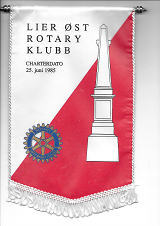 Vimpelen er designet av Hildur Wilhelmsen, illustratør tlf. 92061416	Farger:		Gull og blå i Rotary emblemet		Sort skrift		Hvit og Rød bunnRødfarge som i Liers kommunevåpen:    PMS 185 klar rød, ellerCMYK – Magenda 91 % + Gul 76 %Leverandør: Bislet Trading, Postboks 145, 1751 Halden tlf. 69 19 55 33. Trykkeoriginal ligger der.Bestilt 	1. Gang 3. juni 1998 50 stk.	2. Gang 6. september 2008 50 stk (kr. 7 051,25)Vimpelen kan gis som gave etter styrets bestemmelser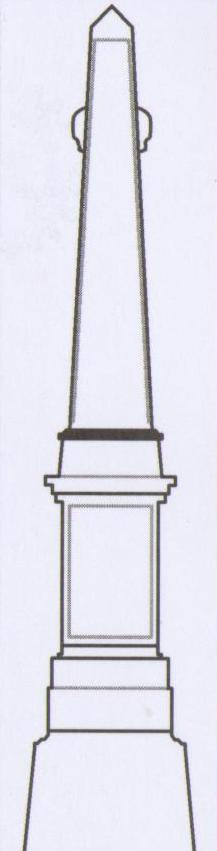 Klubbens symbol er obelisken som står på Tranby v/Paradisbakken (den gamle kongevegen til Oslo fra 1600-tallet). Obelisken ble reist til minne om et besøk av kong Fredrik V i 1749.Obelisken blir brukt til utdeling til det medlem (unntatt presidenten) med størst frammøte det enkelte Rotary år. Den fås til odel og eie etter tre års mottakNavneplaten har følgende dimensjoner –.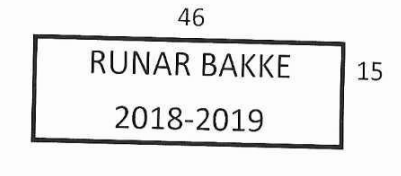 President kjede.Navneplaten har følgende dimensjoner 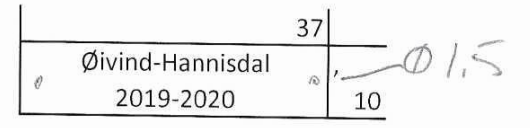 Gravering av begge platene blir foretatt av gullsmed Ruud i Drammen.Klubbens symbol er obelisken som står på Tranby v/Paradisbakken (den gamle kongevegen til Oslo fra 1600-tallet). Obelisken ble reist til minne om et besøk av kong Fredrik V i 1749.Obelisken blir brukt til utdeling til det medlem (unntatt presidenten) med størst frammøte det enkelte Rotary år. Den fås til odel og eie etter tre års mottakNavneplaten har følgende dimensjoner –.President kjede.Navneplaten har følgende dimensjoner Gravering av begge platene blir foretatt av gullsmed Ruud i Drammen.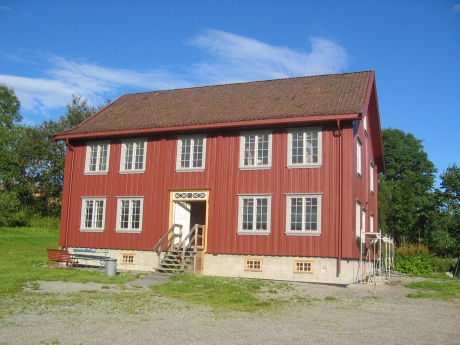 Klubben har i dag sitt møtelokale på Heg Gjestgiveri på Lier Bygdetun. Bygdetunet ligger ved Paradisbakkene som er en del av den gamle kongeveien fra Kongsberg til Christiania, anlagt i 1660-årene. Heg Gjestegiveri har en historie fra 1706 og nåværende bygning fra ca 1800-tallet . Den er et midtgangshus med svai tak og består av to fulle etasjer, hver del på 150 kvadratmeter. Huset er knyttet til flere begivenheter i kommunens historie: Oberst Hans Chr. Hegs fødested den 21. desember 1829. Heg var en viktig aktør i USA under borgerkrigen der.Lier kommune ble etablert i gjestgiveriets sal 9.i oktober 1837 med valg på formannskap og representantskap (senere betegnet som herredsstyre). ÅrUtsendtUtvekslet:Land1991/92Anders StokkeJennifer Schreckengaust(Pennsylvania)1993/94Marie KraugerudJunipher Hoyer-Winfield(Wisconsin)--“--Per Chr. BorgeraasTimothy James Gurchinoff(Michigan)1995/96Siri BjuneRegina Verbinsky                (New Jersey)1996/97Camilla BorgeraasLarissa Fontolan(Brasil)1998/99Peter BuggeEmily Elisabeth Black(Canada)1999/2000Caroline BorgeraasLuis Maria Dailly(Argentina)2000/2001Nina Cecilie BuggeJakob Johannes Nerl(Tyskland)2001/2002Ragne SwiftIngen innkommende2005/2006Ingen utsendtCaryn Weir(Castlegar, BC, Canada)DrammenKveldsmøter torsdager18:30 – 19:30Hotel Scandic Ambassadeur DrammenDrammen St. HallvardLunsjmøter mandager11:30 – 12:30Biblioteket 2. etg. PapirbreddenDrammen Syd-VestKveldsmøter tirsdager18:30 – 19:30Villa Blå Sundhaugen Grønland 101KonnerudKveldsmøter onsdager19:00 – 20:00Bernås villaen Konnerud Speiderhuset Bernås Djupdalsveien 2, KonnerudRotaryårPresident1985-86Helge Skare1986-87Kjetil Lian1987-88Terje Høe1988-89Arne Lines1989-90Finn Strøm1990-91Hans Jan Håkonsen1991-92Knut Mastrup1992-93Ole Løken1993-94Sven Erik Hallgren1994-95Erling Kraugerud1995-96Runar Bakke1996-97Knut Ivar Kielland Lund1997-98Øivind Hannisdal1998-99Einar Bjune1999-00Per Olav Stenseth2000-01Tor Utengen2001-02Geir Fossland2002-03Ragnar Swift2003-04Fredrik M. Bugge2004-05John Borgeraas2005-06Ole Myhrene2006-07Per Christian Leer2007-08Bjørn Corneliussen2008-09Arne Lauvålien2009-10Tore Bråthen2010-11Bjørn Skare2011-12Gunnar Hersleth2012-13Hans Arne Odde2013-14Kjell Brurberg2014-15Jan Dybvik2015-16Matthe Schouten2016-17Håvard Fosså2017-18Svein Marfi2018-19Thorbjørn Sakseide2019-20Øivind Hannisdal